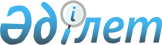 О введении в действие общего процесса "Формирование, ведение и использование базы данных о случаях обнаружения и распространения на территориях государств – членов Евразийского экономического союза заразных болезней животных, в том числе общих для человека и животных, и (или) товаров (продукции) животного происхождения, опасных в ветеринарно-санитарном отношении, а также о принятых ветеринарно-санитарных мерах"Распоряжение Коллегии Евразийской экономической комиссии от 16 апреля 2024 года № 54.
      1. Ввести в действие с даты вступления в силу настоящего распоряжения общий процесс "Формирование, ведение и использование базы данных о случаях обнаружения и распространения на территориях государств – членов Евразийского экономического союза заразных болезней животных, в том числе общих для человека и животных, и (или) товаров (продукции) животного происхождения, опасных в ветеринарно-санитарном отношении, а также о принятых ветеринарно-санитарных мерах".
      2. Присоединение новых участников к общему процессу, введенному в действие в соответствии с настоящим распоряжением, осуществляется путем выполнения процедуры присоединения согласно Порядку присоединения к общему процессу "Формирование, ведение и использование базы данных о случаях обнаружения и распространения на территориях государств – членов Евразийского экономического союза заразных болезней животных, в том числе общих для человека и животных, и (или) товаров (продукции) животного происхождения, опасных в ветеринарно-санитарном отношении, а также о принятых ветеринарно-санитарных мерах", утвержденному Решением Коллегии Евразийской экономической комиссии от 17 августа 2021 г. № 105.
      3. Настоящее распоряжение вступает в силу по истечении 30 календарных дней с даты его опубликования на официальном сайте Евразийского экономического союза.
					© 2012. РГП на ПХВ «Институт законодательства и правовой информации Республики Казахстан» Министерства юстиции Республики Казахстан
				
      Председатель КоллегииЕвразийской экономической комиссии

Б. Сагинтаев
